Publicado en Nacional el 29/03/2023 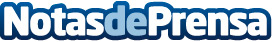 BIM, más cerca este 2023 con las formaciones que financia el MITMASe ha abierto el plazo de solicitud de plazas para adquirir conocimientos sobre la metodología Building Information Modeling en distintos colegios profesionalesDatos de contacto:Paula Etxeberria Cayuela649 71 88 24Nota de prensa publicada en: https://www.notasdeprensa.es/bim-mas-cerca-este-2023-con-las-formaciones Categorias: Nacional Cursos Arquitectura http://www.notasdeprensa.es